Instituto de Educación Superior Nº 7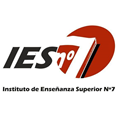 “Brigadier Estanislao López”Sección: Tecnicatura Superior en Gestión de Energías Renovables, Uso Racional y Eficiencia Energética.Cátedra: Problemáticas Socio contemporáneas.Año en plan de estudio: 2do.Profesor: Lic. Prof. Daniel Garza.Ciclo lectivo: 2017.FundamentaciónEl Técnico Superior en Gestión de Energías Renovables, Uso Racional y Eficiencia Energética, debe reconocer en qué condiciones sociales desempeña su tarea, a fin de ser capaz de comprender la forma de adaptar las técnicas y teorías de su competencia a las particularidades del entorno, con el objeto de poder responder a las cambiantes situaciones del mundo contemporáneo. Los cambios recientes en la política, la economía, las condiciones sociales, y lo cultural; determinan un entorno de gran complejidad y dinamismo que requiere entender la trayectoria y las tendencias que implican los actuales procesos de transformación social. Asimismo, el Técnico Superior en debe ser capaz de situar su accionar dentro de la función social que desempeñará, permitiéndole aportar a su desarrollo profesional un valor de fundamental trascendencia. Al mismo tiempo esta necesidad se ve incrementada por la creciente competitividad que genera en todos los ámbitos el proceso de globalización y transnacionalización de la producción; que lejos de detenerse, se ha profundizado a partir de la reciente crisis económico-financiera internacional. Propósitos generales de la cátedraA partir de la materia se busca que el futuro del egresado pueda situar su accionar en la realidad social que lo rodea, reconociendo los desafíos actuales y futuros que dicha realidad implica; y el rol particular que le ocupa a nivel social. Para ello es necesario que comprenda los procesos de gestación del Estado, la Economía y la Sociedad moderna, y particularmente las condiciones que dicha gestación ha tenido en la argentina; y que han configurado fuertemente nuestra condición actual. Los contenidos desarrollados en  Contemporáneas, abordados a partir de la multiplicidad de relaciones que se establecen entre la historia y la geografía -dos disciplinas núcleo en ciencias sociales-, se centran en el análisis de los principales procesos políticos, económico-sociales, territoriales, ideológicos y culturales que caracterizan la historia del siglo XX, en el marco mundial, latinoamericano y en especial en Entrelaza contenidos planetarios y nacionales, en íntima conexión, como las relaciones internacionales y las integraciones y las desintegraciones políticas; la urbanización y problemáticas sociales como el desempleo y los refugiados contemporáneos, el deterioro ambiental y el desarrollo sustentable, la globalización y la revolución tecnológica.La periodización adoptada para este análisis reconoce como punto de partida las profundas y perdurables consecuencias aparejadas por el/los inicio/s del capitalismo, pasando por los orígenes del comunismo y las teorías de la posmodernidad. La comprensión e interpretación de dichos procesos, dado el carácter controversial de los mismos, requiere trabajar con fuentes que contengan interpretaciones diversas y contrapuestas que permitan a los alumnos la elaboración de un juicio crítico de la que constituye su realidad presente.Objetivos específicos: - Utilizar los conceptos teóricos e históricos con precisión y adecuación. - Caracterizar el proceso histórico de conformación de la Modernidad incluyendo la conformación de la sociedad, el estado, la economía y la Ciencia de la modernidad. - Caracterizar los cambios que se producen en las últimas décadas del siglo XX hasta nuestros días y que justifican para algunos la caracterización de posmodernidad para la época contemporánea. - Conocer las particularidades que ambas etapas tuvieron en nuestro país. - Definir y caracterizar las problemáticas sociales actuales y emergentes, reconociendo sus condicionantes históricos, características actuales y sus posibles evoluciones. - Analizar la evolución de la organización espacial de algunas áreas seleccionadas teniendo en cuenta procesos socio-económicos a gran escala.- Desarrollar una opinión crítica sobre la actual conformación socio económica de los espacios seleccionadas.- Caracterizar las transformaciones que se presentaron en el transcurso del siglo XX en nuestro país, a partir de la constitución de distintas identidades políticas de los sectores populares y de la elite: sus proyectos, conflictos, prácticas y resultados.Eje Articulador:El siglo XX en el marco mundial y argentino: políticas estatales y económicas, formas de vida, valores, usos y costumbres, y configuración territorial.Categorías de análisis Y núcleos temáticosEl planteo de los contenidos se abordará desde las siguientes categorías de análisis y núcleos temáticos:  Categorías de análisis:Continuidad y cambio Conflicto y consenso  Desigualdad y diversidad Identidad y alteridad Interdependencia. Formas de poder justicia e injusticia. EquidadNúcleos temáticos:Imperialismo, nacionalismo, colonialismo y colonización.Reformas y revoluciones.Industrialización y movimiento obrero.Liberalismo, autoritarismo, democracia.Transnacionalización financiera y crisis institucional (estados nacionales…)Modernidad-posmodernidadUnidades temáticasUnidad I: El sistema mundo. Análisis de los conceptos de centro y periferia, desarrollo y subdesarrollo.El proceso de globalización: evolución y tendencias. Reconfiguración y refuncionalización de los espacios como consecuencia de la globalización. Desarrollo y subdesarrollo: dos caras de un mismo proceso. El contexto internacional y la Argentina en los años previos a la Primera Guerra Mundial.   La consolidación del Estado nacional en Argentina. El modelo agroexportador. El régimen político liberal-conservador. Democracia, partidos políticos y Estado. La experiencia radical.Unidad II: Las transformaciones económicas espaciales de las revoluciones industriales. El impacto espacial del fordismo y del posfordismo. Inicios del capitalismo industrial. Surgimiento del Manifiesto del Partido Comunista. Interpretaciones históricas de la década del 30. El contexto internacional. Política de EEUU hacia América Latina. El modelo de industrialización por sustitución de importaciones. El nuevo rol del Estado. Las migraciones internas y la nueva conformación social y política de la clase obrera. Unidad III: Contexto Histórico. De la Modernidad a la Posmodernidad. Del feudalismo a la sociedad y el estado moderno: las transformaciones y los cambios. El Concepto de Estado Moderno: evolución histórica y características. Conformación de las clases y movimientos sociales modernos. Los cambios de paradigma de la posmodernidad y sus condicionantes históricos. El marco contemporáneo. La Globalización y sus desafíos.- Globalización y urbanización. La competitividad y la industria de la información en la era del conocimiento. El desarrollo local en la globalización. Potencialidad y amenazas de la globalización. Consecuencias sociales del proceso globalizador.Unidad IV: Problemas Sociales Contemporáneos. Las migraciones, problemática, discriminación, potencialidades y amenazas. El descreimiento de la política y la caída de los grandes relatos. Nuevos emergentes ideológicos y nuevas formas de participación. Desmovilización de los colectivos tradicionales e individualismo. Identidad en la era de la globalización. Los movimientos de reafirmación de identidades. La educación y sus desafíos contemporáneos. EvaluaciónEvaluación escrita: un parcial (junio) como mínimo y tres Trabajos PrácticosLa aprobación de los 2(dos) parciales (escritos- individual) y los Trabajos Prácticos con la calificación de 8(ocho) o más, sin recuperatorios, y contando con un 75% de asistencia, permitirán la Promoción Directa de la cátedra. Para regularizar la materia la nota mínima será un 6(seis) y la posibilidad en cada uno de ellos de dos recuperatorios, como de los Trabajos Prácticos (75% de asistencia). Se efectuará un coloquio oral si el alumno logró promocionar (en la fecha estipulada por el profesor, últimas dos semanas previas al receso de invierno).De lo contrario efectuara un Examen final ante el Tribunal pertinente (de todo el programa establecido, a entregar al alumno una vez finalizada la cursada).Criterios de evaluaciónParticipación activa en el desarrollo de las clases, demostrando lectura y seguimiento de las clases.Domino y aplicación de contenidos de la cátedra.Cumplimiento con las actividades pautadas (evaluaciones parciales, TPs, etc…)BibliografíaBarañano, A., J.L. García, M. Cátedra y M.J. Devillard, 2007: Diccionario de relaciones interculturales. Diversidad y globalización. Madrid, Editorial Complutense.Basamentos del Capitalismo. Puntos de acuerdo y desacuerdo sobre sus orígenes. (Apuntes de cátedra).Bauman, Z., 2007: Tiempos líquidos. Vivir en una época de incertidumbre. Barcelona, Tusquets.Bauman, Zygmunt – La globalización. Consecuencias humanas – Ed. FCE – Buenos Aires, 1999.Bauman, Zygmunt – Modernidad líquida – Ed. FCE – Buenos Aires, 1999.Benoist, J., E. Piquard y B. Voutira, 2000: La antropología en la ayuda humanitaria. Bilbao, Universidad de Deusto.Bourdieu, Pierre, (1984). Sociología y Cultura, Grijalbo y Consejo Nacional para la Cultura y las Artes. México. Castells, Manuel, (1997). La era de la información. Economía, sociedad y cultura, Tres volúmenes, Alianza Editorial, MadridGarcía Canclini, N., 1995: Culturas híbridas. Estrategias para entrar y salir de la modernidad. Buenos Aires, Sudamericana.García Canclini, N., 20004: Diferentes, desiguales y desconectados: mapas de la interculturalidad. Barcelona, Gedisa.Harvey, David – La condición de la posmodernidad. Investigación sobre los orígenes del cambio cultural – Amorrortu Eds. – Buenos Aires, 1998.Hegel, F. Marx, C. Manifiesto del Partido Comunista. Fondo de Cultura Económica.Osorio. 2015. La economía de los recursos naturales: un asunto de límites y necesidades para la humanidad. Publicaciones en Acta del Congreso “Perspectivas sociales sobre los Recursos Ambientales. Ramirez, C. Teorías del Desarrollo y Subdesarrollo. Universidad Nacional del Nordeste. Weber, Max – Economía y Sociedad – Ed. FCE – México D.F., 1997. 